Цилиндр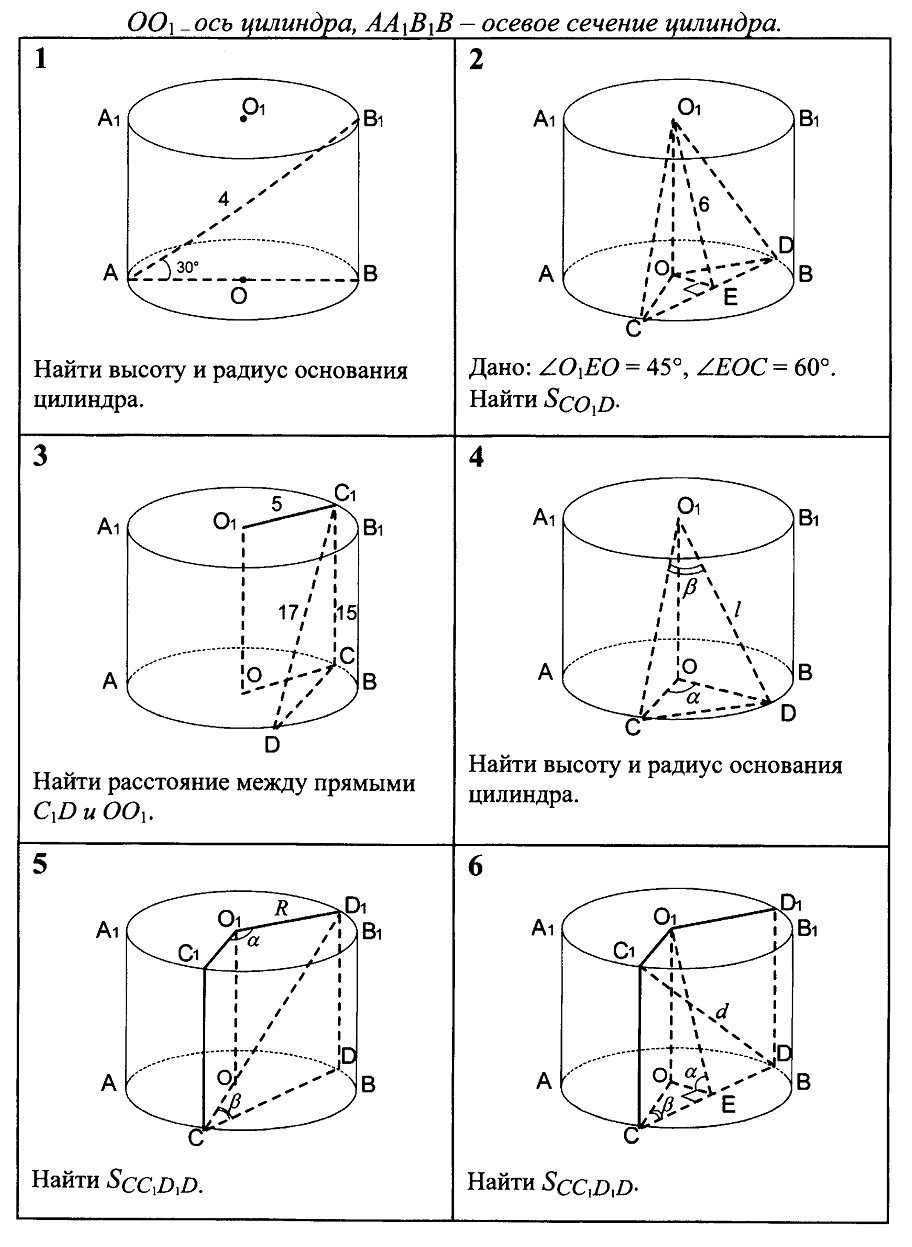 